100 Books To Read In Year 3 and 4      Page 3 of 5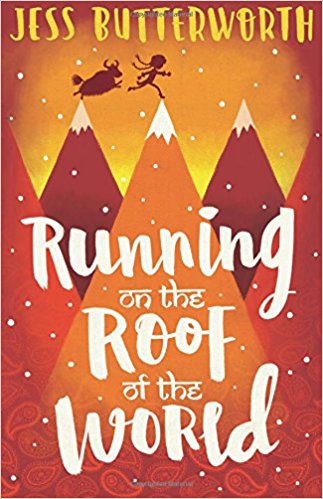 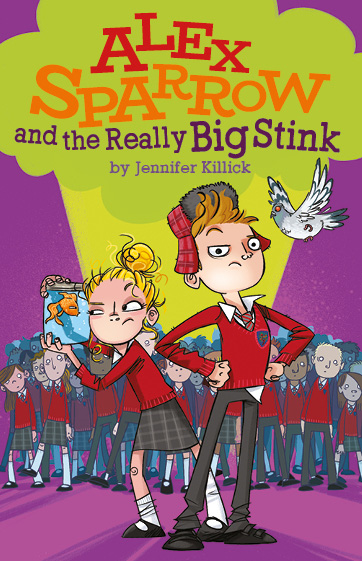 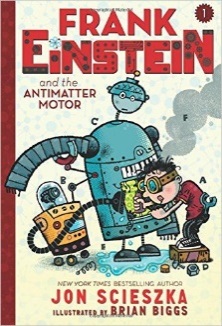 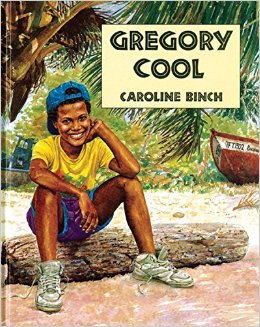 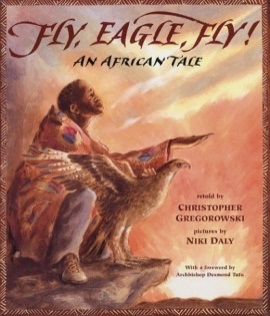 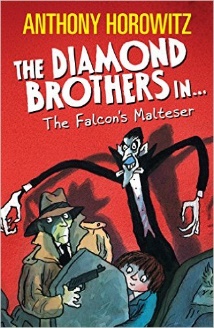 v 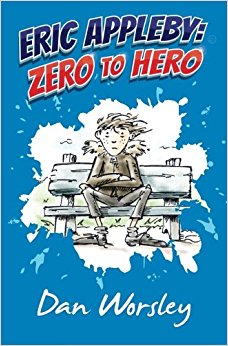 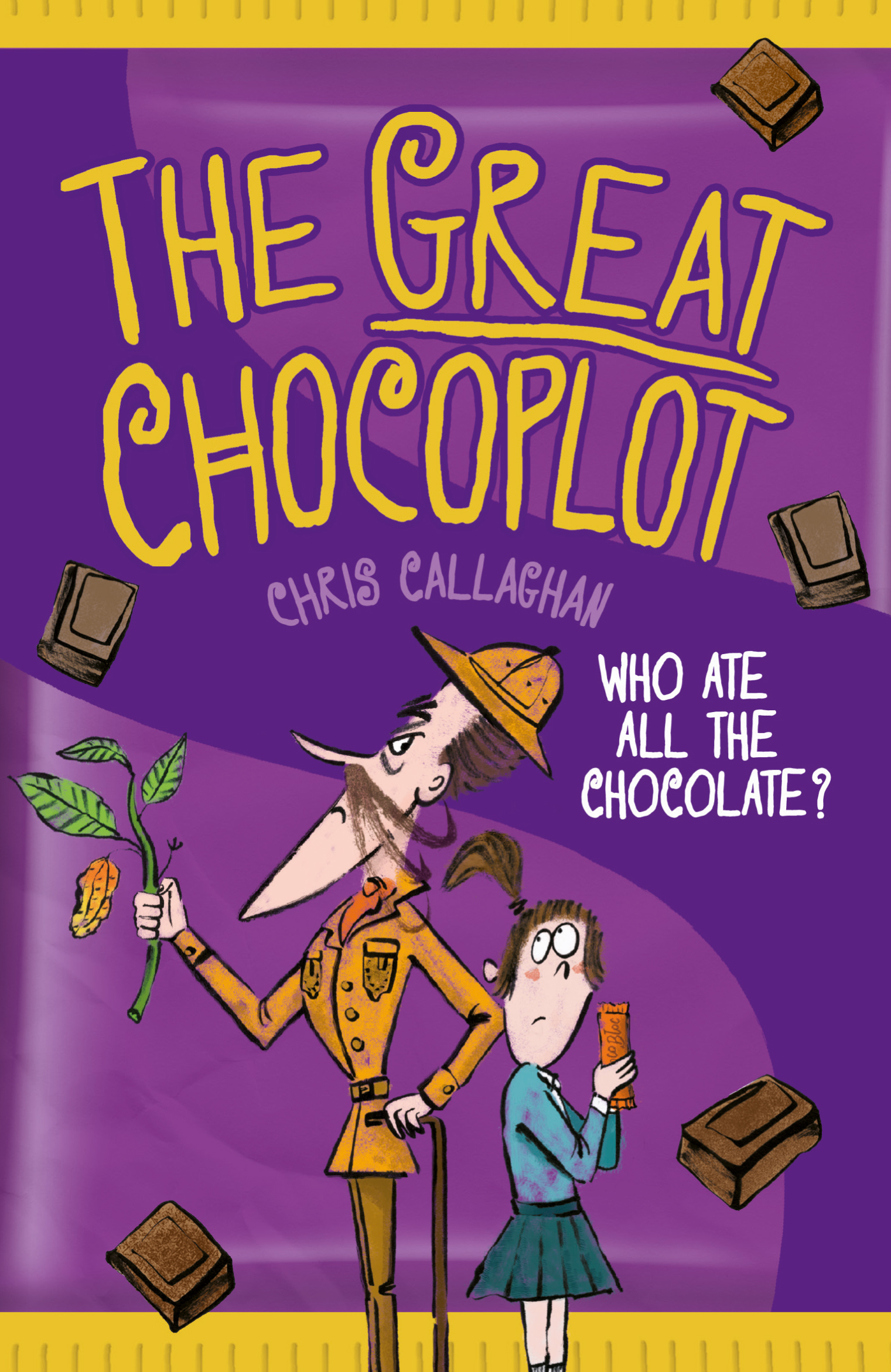 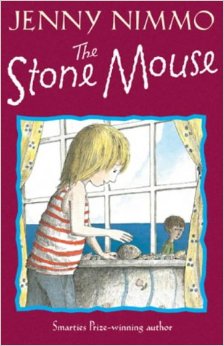 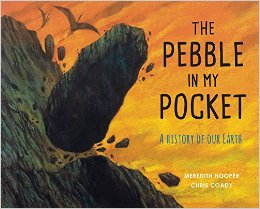 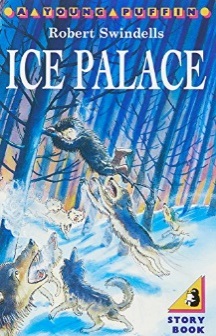 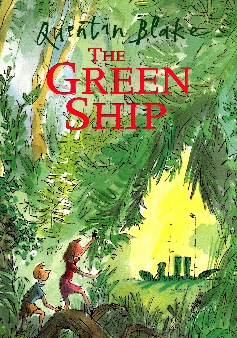 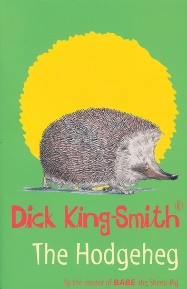 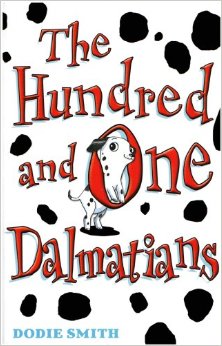 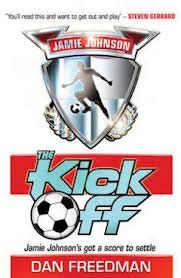 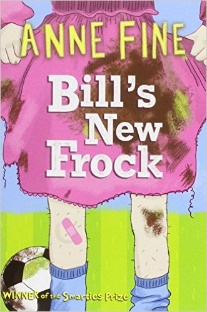 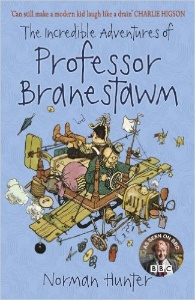 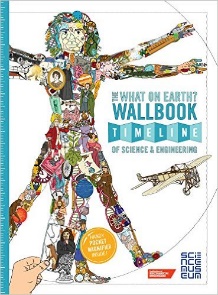 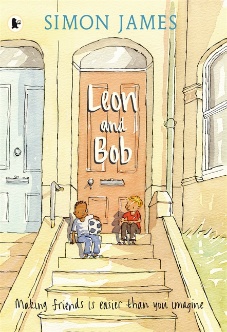 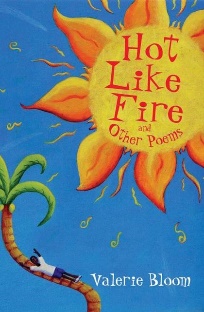 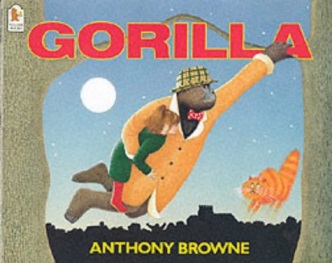 